ΟΝΟΜΑΤΕΠΩΝΥΜΟ: ________________________________________ ΗΜΕΡΟΜΗΝΙΑ: __/__/________Εργασία 1η: Σώσε τον εαυτό σου από την κρεμάλα!!! Βρες την κρυμμένη λέξη με τη βοήθεια των προτάσεων που την περιγράφουν: (8/100)	(α) Είναι λέξεις της ελληνικής γλώσσας που δεν κλίνονται.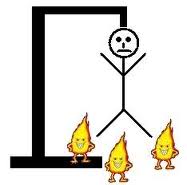 	(β) Φανερώνουν τρόπο, χρόνο, τόπο, ποσό κ.ά.	(γ) Τις βρίσκουμε πάντα κοντά στα ρήματα.				Ποιες είναι;			  Ε _ _ _ _ _ _ _ _ αΕργασία 2η: Κυριολεξία ή μεταφορά; Σημείωσε Κ για την κυριολεξία και Μ για τη μεταφορά: (16/100)Εργασία 3η: Συμπλήρωσε τις προτάσεις με τις παρακάτω αόριστες αντωνυμίες. Κάθε αντωνυμία πρέπει να χρησιμοποιηθεί μια φορά: (16/100)Εργασία 4η: Βάλε στα κενά τον σύνδεσμο που ταιριάζει καλύτερα από τη λίστα που ακολουθεί και βάλε κόμμα όπου πρέπει: (24/100)- ____________ να φτάσεις   η προπόνηση θα έχει τελειώσει.- Ποτέ δεν αποσπάται η προσοχή μου   ____________ μελετάω τα μαθήματά μου.- ____________ κοιμόταν ήσυχα   κάτι τον ξύπνησε απότομα.- Πέρνα από το ψιλικατζίδικο και πάρε έναν χυμό   ____________ έρθεις στο σπίτι.- Θα σε προλάβω   ____________ να πεις «κύμινο».- ____________ περνούσα από το δρόμο απέναντι   άκουσα ένα δυνατό φρενάρισμα.- Θα σε πάρω τηλέφωνο σίγουρα   ____________ τελειώσω τις δουλειές μου.- ____________ προσγειωθεί το αεροπλάνο   πάρε μας ένα τηλέφωνο να ξέρουμε ότι έφτασες!Εργασία 5η: Στις παρακάτω προτάσεις να υπογραμμίσεις τις λέξεις ή φράσεις με τις οποίες εκφράζεται ο τρόπος (ρωτάμε «πώς;»): (24/100)(α) Άλλοι μαθητές έρχονταν σιγά σιγά και άλλοι πολύ βιαστικά.(β) Τα παιδιά μπήκαν στην αίθουσα τραγουδώντας από τη χαρά τους.(γ) Άκουγα τον δάσκαλό μου με μεγάλη προσοχή γιατί έλεγε κάτι σημαντικό.(δ) Πήγα στο σπίτι τρέχοντας επειδή άρχιζε η αγαπημένη μου εκπομπή.(ε) Σήκωσε το χέρι του αποφασιστικά και απάντησε χωρίς φόβο στις ερωτήσεις.(στ) Στην τελευταία εκπαιδευτική επίσκεψη περάσαμε έτσι κι έτσι.Εργασία 6η: Αντικατάστησε τις λέξεις/φράσεις στις παρενθέσεις με μια μετοχή από την ίδια οικογένεια λέξεων, όπως στο παράδειγμα: (12/100)Συνεννοηθήκαμε μεταξύ μας (ψιθυριστά) ψιθυρίζοντας.- Περάσαμε τη διασταύρωση (προσεχτικά) _____________________ να μη μας χτυπήσει αυτοκίνητο.- Τα παιδιά, χαρούμενα, μπήκαν στην παιδική χαρά (με χοροπηδητά) __________________________.- Οι σχολικές επιδόσεις βελτιώνονται (με προσπάθεια) ____________________________.- Απάντησαν στις ερωτήσεις του διαγωνίσματος (γραπτά) _____________________.		Ο ΒΑΘΜΟΣ ΜΟΥ;Τα γλυκά σου λόγια με σκλαβώνουν.Η μητέρα έφτιαχνε γλυκά για το πάρτι όλη μέρα.Οι άνθρωποι που ανάβουν φωτιές στα δάση είναι εγκληματίες.Ξαφνικά άναψαν τα αίματα κι όλοι ήταν έτοιμοι για καβγά.Ο ηθοποιός πέταξε μια ατάκα κι όλοι έσκασαν στα γέλια.Τα ανακυκλώσιμα υλικά τα πετάμε σε ξεχωριστούς κάδους.Απόλυτη σιωπή απλώθηκε στην τάξη! Κανένας δε μιλούσε.Η ζύμη της πίτσας πρέπει να απλωθεί καλά στο ταψί.Να καθίσει ο ___________________ στη θέση του αμέσως!Δεν έγραψα καλά στο τεστ. Δε θυμόμουν ___________________ .- Ήρθε _______ και μου έφερε αυτό το πορτοφόλι. - Σίγουρα _______________ θα το έχασε!!!Περιμέναμε _________________ ώρα, μέχρι να έρθει ο Γιώργος. Μην κουνηθεί _________________ ! Γίνεται σεισμός!!!Μαμά, μην πάρεις αυτό τον χυμό! Πάρε τον __________ ._________________ γυναίκες είναι πιο ψηλές κι από άντρες!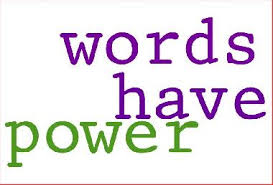 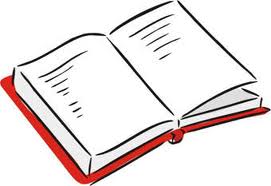 